   Разработчик                                      Должность                                                      Почетный работник культуры РКУтвержденоПриказом директораГПОУ РК «Колледж культуры»от 05.09.2016  № 62а/одББК85.313Р13 СодержаниеПрограмма  рабочей  учебной дисциплины1.1.	Область применения рабочей программы учебной дисциплиныРабочая программа учебной дисциплины является частью программы подготовки специалистов среднего звена (ППССЗ) в соответствии с ФГОС по специальности СПО 51.02.01 Народное художественное творчество по виду Этнохудожественное творчество.Рабочая программа учебной дисциплины может быть использована в дополнительном профессиональном образовании и профессиональной подготовке работников сферы  культуры при наличии среднего (полного) общего образования.1.2	Место учебной дисциплины в структуре основной профессиональной образовательной программыДанная учебная дисциплина входит в обязательную часть цикла ОД 02.Профильные учебные дисциплины общеобразовательного учебного цикла.1.3.	Цели и задачи учебной дисциплины – требования к результатам освоения учебной дисциплины:Программа ориентирована на достижение следующих целей:Формирование художественного вкуса обучающихся, чувства стиля, широкого кругозора; Овладение теоретическими знаниями  о выразительных средствах различных жанров мировой  художественной культуры.Знакомство с выдающимися шедеврами мирового музыкального искусства.Формирование навыков и умений самостоятельной работы.Изучение Истории музыкального искусства по данной программе направлено на достижение общеобразовательных, воспитательных и практических задач.Общеобразовательные задачи обучения направлены на развитие интеллектуальных способностей обучающихся, их логического мышления, памяти; повышение общей культуры и культуры речи; расширение кругозора обучающихся, знаний о жизни и творчестве зарубежных, русских композиторов, знакомство с шедеврами мировой музыкальной культуры; формирование у обучающихся навыков и умений самостоятельной работы по прослушиванию и запоминанию музыкальных тем, совместной работы в группах, умений общаться друг с другом и в коллективе.Воспитательные задачи предполагают формирование и развитие личности обучающихся, их нравственно-эстетических качеств, мировоззрения, черт характера; отражают общую гуманистическую направленность образования и реализуются в процессе коллективного взаимодействия обучающихся, а также в педагогическом общении преподавателя и обучающихся.Практические задачи обучения направлены на развитие всех составляющих общих и профессиональных компетенций.Одна из особенностей программы состоит в том, что в ее основании лежит обобщающе-развивающий подход в изучении всех разделов дисциплины «История искусства».Основными компонентами содержания обучения дисциплины являются: знакомство с различными направлениями, стилевыми течениями мировой художественной культуры, биографиями, жизнью и творчеством зарубежных и русских композиторов, история   развития музыкального искусства в России и за рубежом, слушание и узнавание музыкальных произведений, предлагающихся преподавателем в качестве примеров по тематике лекционных занятий. В результате освоения учебной дисциплины обучающийся должен уметь:  У 1 - анализировать художественно-образное содержание произведения искусства; У 2 - использовать произведения искусства в профессиональной деятельности;знать:     З 1 - основные этапы становления и развития мирового и отечественного искусства;     З 2 -  направления, стили, жанры, средства художественной выразительности различных видов искусств;      З 3 - выдающихся деятелей и шедевры мирового и отечественного искусства,З 4 - знаменитые творческие коллективы, З 5 - тенденции развития современного искусства.                Руководитель любительского творческого коллектива, преподаватель должен обладать общими компетенциями, включающими в себя способность:ОК 1 - Проявлять понимание сущности и социальной значимости своей будущей профессии; проявлять к ней устойчивый интерес.ОК 2 - Организовывать собственную деятельность, определять методы и способы выполнения профессиональных задач, оценивать их эффективность и качество ОК 4 -  Осуществлять поиск, анализ и оценку информации, необходимой для постановки и решения профессиональных задач, профессионального и личностного развития. ОК 8 - Самостоятельно определять задачи профессионального и личностного развития, заниматься самообразованием, осознанно планировать повышение квалификации. ОК 11 - Использовать умения и знания профильных учебных дисциплин федерального государственного образовательного стандарта среднего общего образования в профессиональной деятельности.         Руководитель любительского творческого коллектива, преподаватель должен обладать профессиональными компетенциями, соответствующими основным видам деятельности:ПК 1.3 - Разрабатывать, подготавливать и осуществлять репертуарные и сценарные планы, художественные программы и постановки. ПК 2.1 - Использовать знания в области психологии и педагогики, специальных дисциплин в преподавательской деятельности.1.4. Рекомендуемое количество часов на освоение рабочей программы учебной дисциплины:2. Структура и содержание учебной дисциплины2.1.	Объем учебной дисциплины и виды учебной работы2.2.	Тематический план и содержание учебной дисциплины3.	Условия реализации учебной дисциплины3.1.	Требования к минимальному материально-техническому обеспечениюРеализация учебной дисциплины требует наличия Оборудование учебного кабинетаУсловные обозначенияД – демонстрационный экземпляр (1 экз., кроме специально оговоренных случаев);К – полный комплект (исходя из реальной наполняемости группы);Ф – комплект для фронтальной работы (примерно в два раза меньше, чем полный комплект, то есть не менее 1 экз. на двух обучающихся);П – комплект, необходимый для практической работы в группах, насчитывающих по несколько обучающихся (6-7 экз.). Технические средства обучения3.2.	Информационное обеспечение обученияПеречень рекомендуемых учебных изданий, Интернет-ресурсов, дополнительной литературыОсновные источники:Дополнительные источники:Ресурсы ИнтернетНотная библиотека классической музыки http://nlib.narod.ruПроект состоит из центрального каталога и сайтов-спутников, каждый из которых посвящен либо творчеству одного композитора либо разделу его творчества, либо одному произведению. Нотный архив России http://www.notarhiv.ru/ Объединяет крупные специализированные, профессиональные и персональные нотные архивы. Ноты для вокала, хора, различных инструментов, в т.ч. ноты произведений русской и зарубежной народной и классической музыки. Балетная и танцевальная музыка http://www.balletmusic.narod.ruНотный и mp3 архивы балетной и танцевальной музыки. Удобный поиск. Сведения о наиболее известных балетных спектаклях, балетные либретто, история возникновения и развития танцев, биографии композиторов. Музыкальная палитра http://www.muspalitra.ru/Учебно-методический и музыкально-литературный журнал для музыкальных руководителей ДОУ, учителей музыки, руководителей художественных студий в домах Нотный архив Бориса Тараканова http://notes.tarakanov.net/Учебные пособия. Партитуры. Клавиры. Фрагменты опер, кантат, ораторий и балетов. Произведения для хора. Народные песни. Музыка для детей. Произведения для фортепиано и других инструментов.Электронный научный журнал «Педагогика искусства» http://www.art-education.ru/AE-magazine/for-authors.htm     Сетевое периодическое научное издание, не имеющее печатного эквивалента. ЭНЖ публикует научные материалы по теории и истории художественной педагогики, по проблемам эстетического воспитания и развития детей в области театра, экранных  искусств, музыкального, изобразительного, декоративно-прикладного искусства,  архитектуры и дизайна, методике преподавания предметов образовательной области «искусство». Журнал основан в 2006 году Государственным Учреждением Институтом художественного образования Российской Академии Наук. 4.	Контроль и оценка результатов освоения учебной дисциплины4.1	Банк средств для оценки результатов обучения.Контроль и оценка результатов освоения учебной дисциплины осуществляется преподавателем в процессе проведения практических занятий, тестирования, а также выполнения обучающимися индивидуальных заданий, проектов.Оценочные средства составляются преподавателем самостоятельно при ежегодном обновлении банка средств. Количество вариантов зависит от числа обучающихся.4.2. Промежуточная аттестация проводится в форме экзамена  в 6 семестре. Задание №1 -  теоретический устный ответЗадание № 2  -    музыкальная  викторина.            Музыкальная викторина  включает в себя список произведений, выносимых на  экзамен по дисциплине.   Музыкальный фрагмент необходимо прослушать, узнать автора, название произведения, номер части.   Например: Л. Бетховен, симфония №5, ч.1.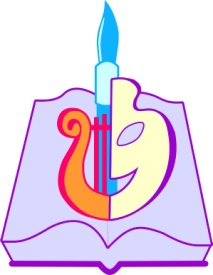 Государственное профессиональное образовательное учреждение республики коми«КОМИ РЕСПУБЛИКАНСКИЙ КОЛЛЕДЖ КУЛЬТУРЫ ИМ. в. т. чИСТАЛЕВА»рабочая программа учебной дисциплины ОД.02.05 история искусства51.02.01Народное художественное творчество (по видам)Этнохудожественное творчество, Хореографическое творчествоСыктывкар 2016ББК85.313Р13ББК85.313Р13Рабочая программа учебной дисциплины  «История искусства»  разработана на основе Федерального государственного образовательного стандарта по специальности (специальностям) среднего профессионального образованияРабочая программа учебной дисциплины  «История искусства»  разработана на основе Федерального государственного образовательного стандарта по специальности (специальностям) среднего профессионального образованияКод 51.02.01              Народное художественное творчество                                           по виду                   Этнохудожественное творчествоКочнева Татьяна  АлексеевнаПреподавательГПОУ  РК  «Колледж культуры»Согласовано с Педагогическим советом  ГПОУ РК «Колледж культуры»Согласовано с Педагогическим советом  ГПОУ РК «Колледж культуры»Согласовано с Педагогическим советом  ГПОУ РК «Колледж культуры»Протокол № 1 от «08» сентября 2016 г.Протокол № 1 от «08» сентября 2016 г.Протокол № 1 от «08» сентября 2016 г.© ГПОУ РК «Колледж культуры», 20161Паспорт рабочей программы учебной дисциплиныстр. 42Структура и содержание учебной дисциплиныстр. 63Условия реализации учебной дисциплиныстр. 154Контроль и оценка результатов освоения учебной дисциплиныстр. 18«История искусства»максимальной учебной нагрузки обучающегося228часов, в том числечасов, в том числеобязательной аудиторной учебной нагрузки обучающегосяобязательной аудиторной учебной нагрузки обучающегося     152часа,самостоятельной работы обучающегосясамостоятельной работы обучающегося      76часов.№Вид учебной работыВид учебной работыОбъем часов1Максимальная учебная нагрузка (всего)Максимальная учебная нагрузка (всего)2282Обязательная аудиторная учебная нагрузка (всего)Обязательная аудиторная учебная нагрузка (всего)1523Самостоятельная работа обучающегося (всего)Самостоятельная работа обучающегося (всего)764Практических  часовПрактических  часов44в том числе: 5.1 5.1Внеаудиторная самостоятельная работа11 5.2. 5.2.Прослушивание музыкальных фрагментов65Итоговая аттестация в форме  экзаменаИтого:228«История искусства»Номер разделов и темНаименование разделов и тем;cодержание учебного материала;лабораторные работы и практические занятия; самостоятельная работа обучающихся;Уровень усвоенияОК1, ОК2ОК4, ОК8, ОК11;ПК1.3,ПК 2.1; У1.У2;З1 – З5;Максим. учеб.нагрузкаСамост. учебнаянагрузкаОбязательные учебные занятияОбязательные учебные занятияОбязательные учебные занятияОбязательные учебные занятияНомер разделов и темНаименование разделов и тем;cодержание учебного материала;лабораторные работы и практические занятия; самостоятельная работа обучающихся;Уровень усвоенияОК1, ОК2ОК4, ОК8, ОК11;ПК1.3,ПК 2.1; У1.У2;З1 – З5;Максим. учеб.нагрузкаСамост. учебнаянагрузкаВсегов том числев том числев том числеНомер разделов и темНаименование разделов и тем;cодержание учебного материала;лабораторные работы и практические занятия; самостоятельная работа обучающихся;Уровень усвоенияОК1, ОК2ОК4, ОК8, ОК11;ПК1.3,ПК 2.1; У1.У2;З1 – З5;Максим. учеб.нагрузкаСамост. учебнаянагрузкаВсегогрупповыегрупповыеИнд.1 чел.Номер разделов и темНаименование разделов и тем;cодержание учебного материала;лабораторные работы и практические занятия; самостоятельная работа обучающихся;Уровень усвоенияОК1, ОК2ОК4, ОК8, ОК11;ПК1.3,ПК 2.1; У1.У2;З1 – З5;Максим. учеб.нагрузкаСамост. учебнаянагрузкаВсегодо 25 челдо 15 челИнд.1 чел.123456789Тема 1.1.Лекция.2 курс, IV семестр.   Раздел I Введение.      Предмет и задачи курса. Содержание:  Основные этапы становления и развития западноевропейского музыкального искусства.  Музыка древнего мира. Музыкальное искусство   Древнего Египта ОК 1, ОК 4;ПК 1.3;У1; З 1-3;1222Тема 1.2. Лекция.Музыка древнего мира.Содержание:    Музыкальная культура   Греции.1222Тема 1.3 Лекция.Музыка древнего мира.Содержание:    Музыкальная культура  Китая.222Тема 1.4. Лекция.Музыкальное искусство эпохи  (этапа) Средневековья. Содержание:    Основные жанры эпохи Средневековья и Возрождения – месса, мотет.23122Самостоятельная работа  обучающихся:Подготовить устное сообщение на тему: «Мифы о музыке и музыкантах»Тема 1.5. Лекция.Музыка эпохи Возрождения.  Содержание Церковные музыкальные жанры. Орган. Григорианский хорал.  Нотная запись24222Самостоятельная работа  обучающихся:Подготовить сообщение по теме:  Строение органа.Тема 1.6. Лекция. Барокко  как этап развития музыки. Барокко XVII – первой половины XVIII века. Содержание: Итальянская опера. Д. Скарлатти. Зарождение  оперы, основные черты оперы.23122Самостоятельная работа обучающихся:Письменное  сообщение о композиторах, входящих в сообщество «Флорентийская камерата».Тема    1.7.  Практич.работаВыдающиеся деятели и шедевры музыкального западноевропейского искусства. Содержание: Инструментальная музыка Италии XVII в. А. Вивальди,  Рамо. Старинная соната. Сонатное allegro.2,34222Самостоятельная работа  обучающихся:Подготовить презентацию по теме «Времена года» Антонио Вивальди.Тема 1.8. Практич.работа Г.Ф. Гендель. Творческий путь, биография.Содержание:    Георг Фридрих Гендель.  Церковная  музыка.  2,33122Самостоятельная работа обучающихся:Прослушать, определить музыкальную форму  «Пассакалии»   Г.Ф. Генделя.Тема 1.9. Практич.работаКомпозиторы эпохи Барокко.  И.С. Бах. Содержание:  Творческий путь.  Клавирное творчество И.С.Баха.  ХТК 1 и 2 том.  Анализ фуги.2,3222Тема  1.10Лекция.Композиторы эпохи Барокко.  И.С. Бах. Содержание:     Церковная  музыка И.С.Баха. «Высокая  месса».2,34222Самостоятельная работа  обучающихся:Подготовить  устное  сообщение на тему: «Бранденбургские концерты» И.С.Баха.Тема 1.11. Практич.работа.Содержание:     Контрольный  урок.  Повторение материала. Музыкальная  викторина  №1  по творчеству композиторов эпохи  Средневековья и Барокко.2,34222Самостоятельная работа  обучающихся:Повторение пройденного материала.2.Прослушивание музыкальных   фрагментов по теме (по списку) в кабинете НХТТема 1.12. Практич.работаМузыка периода (этапа) классицизма. Венская классическая школа.  Йозеф Гайдн.Содержание:    Творческий путь Й. Гайдна. Сонатная форма. 2,34222Самостоятельная работа  обучающихся:  Прослушать симфонии  Й.Гайдна.Тема 1.13 Лекция.Венская классическая школа. Йозеф ГайднСодержание:  Сонатно – симфонический цикл. Сонаты. Симфонии «Детская», «Лондонская», «Медведь», «Курица», «Прощальная».   2,34222Самостоятельная работа  обучающихся:Подготовить презентацию по теме «Великие Венские классики»Тема 1.14. Практич.работаВенская классическая школа.   В.А. Моцарт.  Содержание:    Творческий путь.   Светская  музыка. «Маленькая ночная серенада».  Анализ пьесы.2,3222Тема 1.15. Лекция.Венская классическая школа.   В.А. Моцарт.Содержание:  Светская  музыка.  Оперное  творчество. «Свадьба Фигаро». «Волшебная флейта». Сонаты для фортепиано.2,3222Тема 1.16. Лекция.Венская классическая школа.  В.А. Моцарт. Содержание:  Церковная  музыка.  Реквием.2,34222Самостоятельная работа  обучающихся:Подготовить устное  сообщение по теме «Реквием» В.А.Моцарта.Тема 1.17. Практич.работаВенская классическая школа.  Л.В.  Бетховен.Содержание: Творческий путь. Симфоническое творчество. Симфония№5, № 9 (4 часть, финал).2,3222Тема 1.18 Лекция.Венская классическая школа.  Л.В.  Бетховен.Содержание:  Сонаты. Увертюра «Эгмонт».2,34222Самостоятельная работа обучающихся:Прослушать и определить музыкальную форму симфонии №5 Л.Бетховена.Тема 1.19Практич.работаСодержание:    Музыкальная викторина №2  по творчеству венских классиков.2,34222Самостоятельная работа  обучающихся:Подготовка к музыкальной викторине (определение на слух авторов и названий звучащих музыкальных фрагментов).Тема 1.20. Лекция.Музыкальное искусство периода (этапа) романтизма. Романтизм как стилевое направление.  Содержание:    Направления, стили, жанры, средства художественной выразительности в  музыкальном  искусстве эпохи  Романтизма.  2,3222Тема 1.21. Лекция.Романтизм как стилевое направление. Ф.Шуберт. Содержание:   Симфоническое творчество Ф.Шуберта. Симфония № 8.2,3222Тема 1.22. Лекция.Романтизм как стилевое направление. Франц Шуберт.Содержание:  Вокальный цикл «Прекрасная мельничиха». 2,34222Самостоятельная работа обучающихся:Подготовить  устное  сообщение по теме «Сравнительная характеристика классицизма и романтизма»Тема 1.23. Лекция.Романтизм как стилевое направление. Ф.Шопен.Содержание:    Фредерик Шопен – классик польской музыки. Полонезы, вальсы, мазурки.2,3222Тема 1.24. Лекция.Романтизм как стилевое направление. Ф.Шопен.Содержание:    Фредерик Шопен – классик польской музыки. Ноктюрны. Баллады.2,34222Самостоятельная работа  обучающихся:Подготовить устное  сообщение по теме «Танцевальные жанры в музыке  Ф. Шопена»Тема 1.25. Лекция.Романтизм как стилевое направление.  Р. Шуман. Содержание:  Творческий  путь.   Инструментальные  циклы.  «Карнавал».    Анализ пьесы из цикла.2,33122Самостоятельная работа  обучающихся:Определить стиль, жанр, средства художественной выразительности в произведении «Карнавал» Р.Шумана.Тема 1.26. Лекция.Романтизм как стилевое направление.  Р.Шуман. Содержание:  Вокальный цикл «Любовь поэта»    2,3222Тема 1.27. Лекция.Романтизм как стилевое направление. Ф. Лист. Содержание:   Ференц Лист - поэт  фортепиано.Творческий путь.  «Охота»,  «Кампанелла». Этюды высшего исполнительского мастерства. 2,33122Самостоятельная работа обучающихся: Прослушать произведения   Ф. Листа (по списку)Тема 1.28. Лекция.Романтизм как стилевое направление. Ф. Лист. Содержание: Венгерские  рапсодии. Ноктюрны.  2,3222Тема 1.29. Лекция.Романтизм как стилевое направление.  Р. Вагнер Содержание: Р. Вагнер  – основоположник западно – европейской музыкальной драмы.2,33122Самостоятельная работа обучающихся:Прослушивание музыкальных фрагментов по теме (по предложенному списку)Тема 1.30. Лекция.Романтизм как стилевое направление. Дж.  Верди.   Содержание:    Реалистические тенденции в оперном искусстве второй половины XIX в. Оперное творчество. «Травиата», «Риголетто», «Аида».2,34222Самостоятельная работа обучающихся: Прочитать сюжеты опер Дж. Верди «Травиата», «Риголетто», «Аида».Тема 1.31. Лекция.Романтизм как стилевое направление.  Ж. Бизе.  Содержание:    Реалистические тенденции в оперном искусстве второй половины XIX в. Опера «Кармен».2,34222Самостоятельная работа обучающихся:Представить письменный анализ художественно-образного содержания «Хабанеры» из оперы Ж.Бизе «Кармен»Тема 1.32. Лекция.Новые национальные школы эпохи романтизма. Содержание:    Норвежская  школа.  Эдвард  Григ.  Фортепианное творчество.2,33122Самостоятельная работа обучающихся: Прослушать концерт №1 для ф-но с оркестром.   Тема 1.33. Лекция.Новые национальные школы эпохи романтизма. Содержание:  Сюита «Пер  Гюнт».  2,34222Самостоятельная работа обучающихся: Подготовить  презентацию: Сюита Э. Грига к драме Х.Ибсена «Пер Гюнт».Тема 1.34. Лекция.Музыкальная  викторина  №3 по творчеству композиторов – романтиков.2,34222Самостоятельная работа   обучающихся:Прослушивание музыкальных фрагментов по теме  в кабинете НХТ.Тема 1.35. Практич.работа Содержание:    Обзор зарубежной музыки конца XIX – начала XX в.в.  Импрессионизм как этап в  изобразительном  и музыкальном  искусстве. Характерные черты импрессионизма.2,3222Тема 1.36. Лекция.Французский музыкальный  импрессионизм.Клод Дебюсси.  Содержание: Фортепианные произведения.2,33122Самостоятельная работа  обучающихся: Прослушать  прелюдию  К.Дебюсси «Девушка с волосами цвета льна»Тема 1.37. Практич.работа  Французский музыкальный  импрессионизм.Морис Равель.Содержание:   Творческий путь.  Творчество Мориса Равеля.  «Болеро», «Испанские мотивы» 2,33122Самостоятельная работа  обучающихся:Сообщение на тему «Испанская тема в творчестве М.  Равеля»Тема 1.38. Практич.работаНовые национальные школы. Джаз  как этап развития музыкального искусства. Содержание:    Джордж Гершвин – классик американской музыки.    Джаз в опере «Порги и Бесс».   Анализ Прелюдии для фортепиано.2,33122Самостоятельная работа  обучающихся:Подобрать видеоряд к «Рапсодии в стиле блюз» Дж. ГершвинаТема 1.39. Пр. работаСодержание:    Музыкальная викторина №4 по творчеству   композиторов - импрессионистов.2,34222Самостоятельная работа  обучающихся:Подготовка к музыкальной викторинеТема 1.40 Лекция.История развития джазовой музыки. Спиричуэл.Блюз. Регтайм. Состав джазового оркестра. Исполнители джаза. Джазовая импровизация.   2,3222Тема 1.41. Лекция.Европейская музыка XX века. Важнейшие тенденции, направления, композиторские техники в музыке XX века. Содержание:  Ф. Пуленк.  М.Онеггер.  К. Орф.2,3222Тема 1.42. Лекция.Европейская музыка XX века. Важнейшие тенденции, направления, композиторские техники в музыке XX века. Содержание:  Музыкальная стилистика содружества «Французская шестерка».2,3222Тема 1.43. Пр.работаПовторение материала. Подготовка к контрольному уроку по материалу 4 семестра.24222Самостоятельная работа  обучающихся:Повторение  теоретического  материала по творчеству композиторов  от эпохи Средневековья  до  середины 20-го века.Тема 1.44. Пр. работаМузыкальная викторина по материалу  4 семестра.2,34222Самостоятельная работа   обучающихся:Прослушивание музыкальных фрагментов по теме  в кабинете НХТ.Итого за семестр: 88 ауд. из них практ. 28 час.132448888 Тема 2.1. Лекция.Раздел II.  Русская музыкальная культура3 курс 5 семестрРусская музыка в XVIII - начале XIX в.Содержание:    Основные этапы становления и развития отечественного искусства.ОК 2, ОК8, ОК 11; ПК 1.3, ПК2.1У1, У2; З 1 – З 4;1, 23122Самостоятельная работа обучающихся: Изучить материал урока по литературным источникам.Тема 2.2. Практич.работаРусский романс XIX века. Содержание:     Творчество А.Верстовского, А.Алябьева, А.Варламова, А.Гурилева.  Анализ романса 1 пол. 19 в. Обработки народных песен композиторами 1 пол. 19 в.2,34222Самостоятельная   работа обучающихся:Прослушивание музыкальных фрагментов по теме.    Подбор нотного материала.Тема 2.3. Лекция.Творческий гений М.И.Глинки.  Содержание:  Творческий путь.  Симфоническая музыка. «Камаринская», «Вальс- фантазия», «Князь Холмский».     Народная песня в творчестве  Глинки.  2,34222Самостоятельная работа обучающихся:Сообщение по теме «История создания «Вальса-фантазии» М.И.Глинки.Тема 2.4. Лекция.Творческий гений М.И.Глинки. Глинка как основоположник русской оперы.    Выразительные средства оперного искусства. Содержание:  Оперное творчество.  «Иван Сусанин», «Руслан и Людмила».222Тема 2.5.  Лекция. Русская музыка 60-х годов XIX века. «Могучая кучка».      М.А. Балакирев. Содержание:    Творческий  путь.  Содружество музыкантов  «Могучая кучка». 2,33122Самостоятельная работа обучающихся:Подготовить презентацию на тему: «Могучая кучка».Тема 2.6. Лекция.Русская музыка 60-х годов XIX века.  А. П. Бородин.      Содержание:     Романсы. Вершины русского музыкального эпоса.   Симфония  № 2 «Богатырская».   2,34222Самостоятельная работа обучающихся:Выписать либретто оперы А.П.Бородина «Князь Игорь».Тема 2.7. Лекция.Русская музыка 60-х годов XIX века.  А. П. Бородин.      Содержание:     Оперное  творчество.    Опера «Князь  Игорь»222Тема 2.8. Лекция.Русская музыка 60-х годов XIX века.  М. П. Мусоргский.   Содержание: Творческий путь. Инструментальный цикл  «Картинки  с  выставки»,    романсы. Обработки народных песен в операх Мусоргского.2,33122Самостоятельная работа обучающихся:Подготовить сообщение «Картинки с выставки» М.П.Мусоргского.Тема 2.9. Лекция.Русская музыка 60-х годов XIX века.  М. П. Мусоргский.   Содержание: Оперное творчество.   Опера «Борис  Годунов».2,33122Самостоятельная работа обучающихся:Прослушать фрагменты оперы «Борис Годунов».Тема 2.10. Лекция.Русская музыка 60-х годов XIX века.  Н. А. Римский – Корсаков. Поэтизация русской народной жизни. Викторина по творчеству композиторов «Могучей кучки»Содержание:    Оперы – сказки.   «Снегурочка».  Связь  оперы с обрядом  проводов Масленицы.2,33122Самостоятельная работа обучающихся:Подобрать видеоряд к симфонической поэме Н.А.Римского – Корсакова    «Шехеразада».Тема 2.11. Лекция. Этапы  русского  музыкального романтизма. П. И. Чайковский. Содержание: Творческий путь.    Балеты – сказки   П.И.  Чайковского.  2,33122Самостоятельная работа обучающихся:Подготовить  портфолио по теме «П.И.Чайковский – реформатор балетной музыки».Тема 2.12. Лекция. П. И. Чайковский. Оперное творчество. Содержание:  Опера «Евгений  Онегин». Обработки народных песен в «Снегурочке»2,3222Тема 2.13. Лекция. П. И. Чайковский. Инструментальное творчество. Содержание:  Симфоническое  творчество.2,33122Самостоятельная работа обучающихся:Подготовить сообщение  по симфоническому творчеству П.И. Чайковского.Тема 2.14.Практич.работаПовторение  блока  тем по курсу.Содержание: Музыкальная викторина  №5 по творчеству  П.И.Чайковского.2,33122Самостоятельная работа обучающихся:Прослушивание музыкальных фрагментов по теме (по предложенному списку)Тема 2.15. Лекция.Русский импрессионизм.  А. Н. Скрябин.     Путь к «Мистерии» Содержание: "Поэма экстаза". Фортепианные   миниатюры.2,33122Самостоятельная работа обучающихся:Подготовить сообщение на тему «Русская музыка на рубеже веков»Тема 2.16. Практич.работаС. В. Рахманинов.   Содержание: Творческий  путь. Фортепианная  музыка. Опера «Алеко». Анализ   Прелюдии №12,33122Самостоятельная работа обучающихся:Подобрать видеоряд ко II концерту для фортепиано с оркестром С.В.Рахманинова.Итого за семестр:        практических – 6 час.481632323 курс  V1 семестр.  Раздел III.Отечественная музыка советского периода.ОК 1,2,4,8,11; ПК 1.3, 2.1; У 1,У 2; З 1-З 5;Тема 3.1. Лекция.С.С.Прокофьев.    Новаторство стиля.   Содержание: Балетное и  симфоническое творчество. Балет «Ромео и Джульетта»;    «Петя  и волк». Выразительность языка балетного искусства. Музыка и балет в творчестве С. Прокофьева  как средство выразительности  различных  видов искусств;   1,23122Самостоятельная работа обучающихся: Подготовить  презентацию на тему: «Г.Уланова – первая исполнительница роли  Джульетты в одноименном балете».Тема 3.2. Лекция. Кантатное  творчество С. Прокофьева. Связь музыки и киноискусства. Содержание:    Кантата «Александр Невский». Анализ просмотренного видеоматериала  с  музыкой С.Прокофьева.   Связь музыки и  кино.2,33122Самостоятельная работа обучающихся: Составить кроссворд  по творчеству С.С.Прокофьева.  просмотреть  фрагменты из  кинофильма «Александр  Невский».Тема 3.3. Лекция.Д.Д.Шостакович. Содержание творчества, новаторство. Связь музыки и театра.Содержание:  Творческий путь.  Симфония №7. Театральная  музыка. Статья  Д.Шостаковича.2,33122Самостоятельная работа обучающихся:   Прослушать 1 часть VII симфонии Д.Шостаковича. Анализ музыки с точки зрения музыкальной формы.Е.Мравинский – дирижер симфоний Шостаковича.Тема 3.4. Лекция. Балеты Д.Д. Шостаковича.Содержание:    Балет «Золотой  век», балетные  сюиты.  Музыка кино. Прослушивание музыкального  материала.2,33122  Самостоятельная работа обучающихся: Прослушать музыку Д.Д.Шостаковича к  к/ф     «Овод».Тема 3.5. Лекция.А.И.Хачатурян. Содержание:     Творческий  путь.  Балет «Гаянэ».   Музыка к драме М.Ю. Лермонтова «Маскарад».2,33122Самостоятельная работа  обучающихся:  Анализ   видеоряда к Вальсу из музыки к драме М.Ю. Лермонтова «Маскарад».Тема 3.6. Лекция.Г.В.Свиридов. Певец  русской жизни . Содержание:    Народность музыкального языка. Поэма «Памяти Есенина». Романсы. Анализ романса,  интонационная связь музыкального языка Г. Свиридова с народной песней.2,33122Самостоятельная работа обучающихся:Прослушать    хоровую  кантату  Г.В.Свиридова «Колокола».Тема 3.7. Лекция.  Вокальное творчество. Музыка Свиридова для театра и кино. Содержание:   Цикл  «Музыкальные иллюстрации к повести А.С.Пушкина «Метель».2,33122Самостоятельная работа обучающихся: прослушатьЦикл «Музыкальные иллюстрации к повести А.С.Пушкина «Метель». Тема 3.8. Практич.работаКонтрольная работа. Содержание:    Музыкальная викторина №6   по творчеству советских композиторов.2,33122Самостоятельная работа обучающихся: Подготовка к музыкальной викторине и опросу.Тема 3.9. Лекция.Тенденции развития современного искусства. Связь музыки с другими видами искусства – кино, балетом, театром, фольклором.  Выдающиеся деятели и шедевры современного отечественного искусства. Р.К.Щедрин.Содержание:   «Озорные частушки»,   балеты,   симфоническое творчество.2,33122Самостоятельная работа  обучающихся:Прослушать музыкальные произведения по теме в кабинете НХТ. Слуховой анализ  «Озорных частушек».Тема 3.10. Практич.работаВалерий Гаврилин. Вокальное творчество. Содержание:   Музыкальная  поэма «Колокола». Балет «Анюта».2,33122Самостоятельная работа  обучающихся:Подготовить устное  сообщение: «Тема русской природы в произведениях В.Гаврилина».Тема 3.11.Лекция.София Губайдулина.  Содержание:  Характеристика творчества. Симфония «Слышу…умолкло…»  Музыка к мультфильму «Маугли».2,3222Тема 3.12.  Выдающиеся деятели и шедевры современного отечественного искусства. Содержание:  Э. Артьемьев.   Музыка кино.  «Солярис».  Стилистика современного музыкального оформления видеоряда – звуки, шумы, музыка.2,34222Самостоятельная работа обучающихся: Подготовить презентацию по творчеству   Э. Артемьева. Просмотреть в кабинете НХТ фильм «Э.Артемьев».Тема3.13Практич.работаАльфред   Шнитке.  Жанр инструментального  театра.  Содержание. Симфоническое творчество А. Шнитке. Викторина по творчеству современных композиторов.2,34222Самостоятельная работа обучающихся:Подготовить презентацию по творчеству А. Шнитке.Тема 3.14 Практич.работа4 разделМузыкальное искусство Республики Коми.Музыкальное искусство Республики Коми.Содержание:   Профессиональные РК. П. Чисталев. Я. Перепелица. Профессиональные творческие коллективы Республики Коми. Театр оперы и балета. Академический драматический театр им. В.Савина.ОК 1,2,4,8,11; ПК 1.3, 2.1; У 1,У 2; З 1- З 5;2,33122Самостоятельная работа  обучающихся: Сделать краткие устные сообщения об  известных профессиональных композиторах  РК.Тема 3.15. Практич.работа Музыкальное искусство Республики Коми.Содержание:   Народное творчество. Фольклор. Самодеятельные композиторы Республики Коми – В.Гущин, М. Новоселов.2,33122Самостоятельная работа обучающихся:  Подготовить сообщение «Василей» - конкурс самодеятельных композиторов Республики Коми».Тема 3.16Повторение материала семестра. Викторина по всему курсу дисциплины «История искусства». 2,34222Подготовка к викторине  по всему курсу дисциплины «История искусства».Всего за семестр:                практических 10 ч.48163232Максимальное количество часов за весь курс обучения  по дисциплине:      практ. 44 ч.22876152152Экзамен в 6 семестре3.1.1учебного кабинетаГуманитарных и социально-экономических дисциплин№Наименования объектов и средств материально-технического обеспеченияПримечания1Библиотечный фонд (книгопечатная продукция)1.1Папки-накопители по тематике дисциплины (иллюстрации, фотографии, кроссворды, планы чтения, ксерокопии статей из периодических изданий и др. источников)Д1.2Фонд рефератов и творческих работ по тематикам дисциплины.Д2Печатные пособия2.1.Портреты композиторов, буклеты, открытки.Д2.2.Клавиры опер, балетов, литература по дисциплине, словари терминов и т.дД3Цифровые образовательные ресурсы3.1.Электронный учебно-методический комплекс по дисциплинеК3.2.Каталог цифровых образовательных ресурсов: коллекция СD-дисков с записями произведений русских, зарубежных композиторов, а также композиторов РК (профессиональных и самодеятельных).Д3.3.Мультимедийная  аппаратура с выходом в интернетК4.Экранно-звуковые пособия (могут быть в цифровом виде)4.1.Аудиозаписи и фонохрестоматииа) Фонохрестоматия по истории зарубежной музыки  («Фирма «Мелодия»),     2012. (17 CD - дисков)б) Фонохрестоматия по музыкальной литературе зарубежных стран для    музыкальных училищ и колледжей. I курс. 2012. (12 CD - дисков).в) Фонохрестоматия по русской музыкальной литературе для ДМШ и Детских    школ искусств. (6 CD - дисков).г) Фонохрестоматия по истории фортепианного искусства для Высших    музыкальных учебных заведений. 2012. (10 CD - дисков). д) CD - диск «Произведения для подготовки к музыкальным  викторинам» (106 пр. составитель Ю. Цубера).е) Фонотека Кабинета НХТ  ( 150 дисков).Д4.2.Доска с нотной разлиновкойК5Демонстрационное оборудование (ММ-проектор) с персональным компьютером и выходом в Интернет.К6.Музыкальные инструменты  - пианино  «Заря» и рояль «Балтика»    Д№Наименования объектов и средств материально-технического обеспеченияПримечанияТехнические средства обучения (средства ИКТ)Телевизор с универсальной подставкой Видеомагнитофон (видеоплейер) Аудио-центрМультимедийный компьютер с  выходом в интернет Сканер с приставкой для сканирования слайдовПринтер лазерныйЦифровая видеокамераЦифровая фотокамераМультимедиа проекторСтол для проектораЭкран (на штативе или навесной)№Выходные данные печатного изданияГод изданияГриф1Холопова В. Музыка как вид искусства. Учебное пособие.- М., Планета музыки. -  201420142 Рапацкая Л.А. История русской музыки. От Древней Руси до Серебряного века. Учебник – М.: Планета музыки. - 201520153Шорникова, М. Музыкальная литература : музыка, ее формы и жанры : первый год обучения [Текст] : учебное пособие / М. Шорникова. – 27-е изд. – Ростов н/Д : Феникс, 2018.20184Шорникова, М. Музыкальная литература : развитие западно-европейской музыки : второй год обучения [Текст] : учебное пособие / М. Шорникова. – 23-е изд. – Ростов н/Д : Феникс, 2017.20175Шорникова, М. Музыкальная литература : русская музыкальная классика : третий год обучения [Текст] : учебное пособие / М. Шорникова. – 22-е изд. – Ростов н/Д : Феникс, 2017.20176Шорникова, М. Музыкальная литература : русская музыка XX века : четвертый год обучения [Текст] : учебное пособие / М. Шорникова. – 18-е изд. – Ростов н/Д : Феникс, 2018.2018№Выходные данные печатного изданияГод изданияГриф1Смирнова, Е.А. Опера. 123 либретто: СПб.: Композитор2008Реком.2Альшванг, А. Бетховен: М.: Музыка19773Берков, В. Гармония Бетховена: М.: Музыка19754Хохлов, Ю. Франц Шуберт: М., Советский композитор19765Эйнштейн, А. Моцарт. Личность. Творчество: М.: Музыка19776Оперы Н.А.Римского-Корсакова. Путеводитель: М.: Музыка19768Нестьев, И. Жизнь Сергея Прокофьева: М.: Музыка.    19739Сабинина, М. Шостакович – симфонист: М.: Музыка.197610Богданова, А. Оперы и балеты Шостаковича: М.: Музыка197911Данилевич, А.В. Книга о советской музыке: М.: Музгиз196212Энтелис, Л. Силуэты композиторов XX века: Л.: Музыка.197513Тараканов, М. Творчество Родиона Щедрина: М.: Советский композитор198014Музыка XX века. Очерки часть 1. кн.1,2: М.: Музыка. 197715Микушев, А., Чисталев, П. Коми народные песни. В трех томах. Изд.2, Сыктывкар.199516Мартынов, И. Очерки о зарубежной музыке первой половины XX века: М.: Музыка.1970№Результаты обучения(освоенные умения, усвоенные знания, ОК 1, ОК 2, ОК 4, ОК 8, ОК 11; ПК 1.3., ПК 2.1; У1, У2; З 1- З 5;)Формы и методы контроля и оценки результатов обучения1.   У 1- анализировать художественно-образное содержание произведения искусства;   ОК 1 Проявлять понимание сущности и социальной значимости своей будущей профессии; проявлять к ней устойчивый интерес. 1. Практическая работа: - анализ содержания произведений композиторов эпохи барокко  1.9; эпохи  классицизма - 1.14; романтизма - 1.25, 1.31;   импрессионизма - 1.38;- анализ русского романса 1 полов. 19 в. – 2.2;  2.16 - анализ Прелюдии С.Рахманинова;3.3. Анализ 1 ч симфонии №7 Д.Шостаковича с точки зрения музыкальной формы;3.2. - анализ просмотренного видеоматериала с музыкой С.Прокофьева.   Связь музыки и  кино.3.5.- анализ  просмотренного видеоматериала   к драме М.Ю. Лермонтова «Маскарад» с музыкой А.Хачатуряна; 3.6.-Анализ романса, определение интонационной связи музыкального языка Г.Свиридова с народной песней;   3.9. - Слуховой анализ «Озорных частушек» Р.Щедрина; 2. Экзамен.2. У 2 - использовать произведения искусства в профессиональной деятельности;  ОК 2   Организовывать собственную деятельность, определять методы и способы выполнения профессиональных задач, оценивать их эффективность и качество  ОК 11 Использовать умения и знания профильных учебных дисциплин федерального государственного образовательного стандарта среднего общего образования в профессиональной деятельности Использовать в музыкальном оформлении фольклорного спектакля  музыку Н.А.Римского-Корсакова из оперы «Снегурочка» - хор «Прощай,Масленица» (тема 2.10);Использовать в музыкальном оформлении фольклорного спектакля    Г.В. Свиридова из цикла «Музыкальные иллюстрации к   к/ф «Метель» - «Тройка»  (тема 3.7)3.  З 1  - основные этапы становления и развития мирового и отечественного искусства; ОК 8 Самостоятельно определять задачи профессионального и личностного развития, заниматься самообразованием, осознанно планировать повышение  квалификации.1.Устные  сообщения:а) по творчеству композиторов  эпохи барокко:1.4 - Основные  музыкальные жанры эпохи Средневековья и Возрождения; 1.6 – Барокко  как этап развития музыки; б) по творчеству композиторов  классиков: 1.12 - Музыка периода (этапа) классицизма; в) по творчеству композиторов  романтиков:  1.20 -  Музыкальное искусство периода (этапа) романтизма. 1.22 – сравнительный анализ классицизма и романтизма; 1.24 – Танцевальные жанры в музыке Ф.Шопена.г) по творчеству композиторов  импрессионистов: 1.35 - Импрессионизм как этап в  искусстве изобразительном  и музыкальном; д) 1.40 - Джаз  как этап развития музыкального искусства в начале 20 в.2.1 – этапы развития русской музыки; 2.3. - «Вальс-фантазия» М.И.Глинки;2.4. - Глинка как основоположник русской оперы.    Выразительные  художественные средства оперного искусства. 2.13 – Симф. творчество П.И. Чайковского;  2.15.- Русская музыка на рубеже веков»;   3.10.-  «Тема русской природы в произведениях В. Гаврилина».2. Письменное сообщение  по теме 1.6 – «Итальянская опера. Д. Скарлатти»;   3. Экзамен.4 З 2 -  направления, стили, жанры, средства художественной выразительности различных видов искусств; 1.Прослушивание музыки по темам: - композиторы эпохи барокко -  1.6 -  1.11;   -композиторы  классики - 1.12 -  1.19; - композиторы эпохи   романтизма - 1.20 - 1.34;  - композиторы – импрессионисты – 1.35 – 1.39;-джазовая музыка – 1.40;  Русский романс – 2.2.; 2.9. – «Борис Годунов»;2.14 – музыка из балетов, опер, симфоний П.И. Чайковского; - Театральная музыка Д.Шостаковича -  3.3;-  Балетная музыка Д.Шостаковича. Музыка кино. 3.4;3.6 - прослушивание музыки Г.Свиридова по теме лекции; 3.7. – прослушивание  цикла «Музыкальные иллюстрации к повести А.С.Пушкина «Метель».3.11- С. Губайдулина.   Прослушивание музыки к мультфильму «Маугли»;  2.  Музыкальная викторина по   всему курсу дисциплины «История искусства». 3.Подбор видеоряда  к темам: 1.38 – Д.Гершвин; 2.10 – Римский – Корсаков; 2.16 – Рахманинов;4. Просмотр видеоматериала: 3.2. фрагменты к/ф «Александр Невский»; 3.5 – фрагменты из драмы Лермонтова «Маскарад»; 3.12 –  док. к/ф «Эдуард Артемьев»5. Экзамен.5 З 3  - выдающихся деятелей и шедевры мирового и отечественного искусства ОК 4  Осуществлять поиск, анализ и оценку информации, необходимой для постановки и решения профессиональных задач, профессионального и личностного развития.1.Презентации по творчеству выдающихся деятелей музыкального искусства по темам:1.7 - Лучший скрипач Италии – А.Вивальди1.13 –Венские классики. Музыка на века.1.33- Новые музыкальные открытия. Э.Григ. Сюита  «Пер Гюнт» по Г.Ибсену.2.11- Портфолио по теме «П.И.Чайковский – реформатор балетной музыки».3.1. Презентация  «Г.Уланова – первая исполнительница роли  Джульетты»; 3.12. -  презентация по творчеству  Э. Артемьева;3.13. - презентация по творчеству А. Шнитке; 2. Устные сообщения по темам: 3.3.«Е. Мравинский – дирижер симфоний Шостаковича»; 3.14- «Творчество П.И. Чисталева»; «Творчество Я.С. Перепелицы»;3.15 -   «Самодеятельные композиторы Республики Коми - В.Гущин, М.Новоселов»;3. Экзамен.6  З 4   -  знаменитые творческие    коллективы;    ПК 1.3. Разрабатывать, подготавливать и осуществлять репертуарные и сценарные планы, художественные программы и постановки.    1.Письменные  сообщения по темам:1.6 - сообщество «Флорентийская камерата».2.5.- 2.10 - содружество русских музыкантов 19 в. «Могучая кучка».2. Устные сообщения по темам: 3.14. «Профессиональные творческие коллективы Республики Коми. Ансамбль «Асъя кыа»;«Театр оперы и балета»;«Академический драматический театр им. В.Савина»;  «Василей» - конкурс самодеятельных композиторов Республики Коми».3.Экзамен.7 З 5  -  тенденции развития современного искусства.  ПК 2.1  Использовать знания в области психологии и педагогики, специальных дисциплин в преподавательской деятельности.Письменное сообщение: 3.9. «Тенденции развития современного искусства. Связь музыки с другими видами искусства – кино, балетом, театром, фольклором» 2.Устное сообщение:   3.12. «Э. Артьемьев.   Музыка кино.  «Солярис».  Стилистика современного музыкального оформления видеоряда – звуки, шумы, музыка»; 3. Экзамен.№ вар.Формулировка вопросов для задания №1       План ответов на вопросы по  заданию № 11 Основные музыкальные стили и их характерные музыкальные черты. Стиль «Барокко».     Стиль  «Классицизм»  в музыке.Стиль «Барокко».  Перевод термина. Периодизация.   Основные   характерные музыкальные черты. Музыкальные жанры стиля. Стиль  «Классицизм»  в музыке.  Перевод термина. Периодизация.  Основные   характерные музыкальные черты.  Вокальные и инструментальные жанры стиля.  Композиторы, работавшие в этот период.    И.С. Бах.2Стили «Романтизм» и  «Импрессионизм»  в музыке и в изобразительном искусстве.Перевод термина. Периодизация. Основные   характерные музыкальные черты. Музыкальные жанры стиля. Национальные черты.  Творчество романтиков в разных странах.   Импрессионизм - история стиля. Импрессионизм в  изобразительном искусстве и музыке.   Вокальные и инструментальные жанры стиля.  Композиторы этого периода. К.Дебюсси. М. Равель.  Музыкальная стилистика  импрессионистов.3Биография и творческое наследие  выдающихся деятелей музыкального искусства  зарубежных стран.   И.С. Бах. Церковная и светская музыка.Периодизация творчества. Основное направление  музыкальных произведений.  Жанры музыки в творчестве  И.С. Баха. Церковные и светские жанры.  Скерцо. Органная  музыка. ХТК 1 и 2 том. Концерт для клавесина. Высокая  месса.   Творческое наследие.4Биография  и творческое наследие  выдающихся деятелей музыкального искусства      зарубежных стран.  В.А. Моцарт.  Симфоническая музыка.  Периодизация творчества.  Стиль  «Классицизм»  в музыке  В.А. Моцарта. Венские классики. Биографические данные. Основное направление  музыкальных произведений   В.А. Моцарта.  Церковные и светские жанры. Симфония № 40, Маленькая ночная серенада, Реквием  1,2,7 части. Творческое наследие.5Биография и творческое наследие  выдающихся деятелей музыкального искусства  зарубежных стран.  Л.В. Бетховен. Симфоническая музыка.  Периодизация творчества.  Биографические данные. Основное направление  музыкальных произведений.   Стиль «Классицизм»  в музыке   Л.Бетховена.  Венские классики.    Идея равенства и справедливости. Лидер и общество. Симфонии. Сонатное творчество. Увертюра «Эгмонт».    Творческое наследие.6Биография и творческое наследие  выдающихся деятелей музыкального искусства  зарубежных стран. Ф. Шопен.  Фортепианное творчество.Композитор – романтик. Понятие  термина «Романтизм».    Периодизация. Основные   характерные музыкальные черты музыки Шопена. Музыкальные жанры.   Национальные черты.   Поэт фортепиано. Танцевальные жанры в творчестве Шопена. Вальсы, полонезы, мазурки.  Цикл для фортепиано   «24 прелюдии».7Биография и творческое наследие  выдающихся деятелей  русского музыкального искусства. М.И. Глинка. Оперное творчество. Автор первой русской оперы. Периодизация творчества.  Биографические данные. Основное направление  творчества. Оперное творчество, симфоническая музыка, романсы. Разбор оперы «Иван Сусанин» (обзорно).   Творческое наследие. 8Биография и творческое наследие  выдающихся деятелей  русского музыкального искусства. П.И. Чайковский.  Оперное и симфоническое творчество. Периодизация творчества.  Биографические данные. Основное направление  творчества. Оперы Чайковского. Разбор оперы «Евгений Онегин» (обзорно). Симфоническое творчество. Симфония  №4. Увертюра – фантазия «Ромео и Джульетта». Творческое наследие.9Биография и творческое наследие  выдающихся деятелей  советского музыкального искусства. Д. Шостакович.  Симфоническая музыка.  Музыка кино и театра.Композитор – современник эпохи. Периодизация творчества.  Биографические данные. Основное направление  творчества. Музыка кино и театра.  Симфония №7 «Ленинградская». Общественная работа Д.Шостаковича. Творческое наследие.10Биография  и творческое наследие  выдающихся деятелей  советского музыкального искусства. С. Прокофьев. Балетная  музыка.Композитор – бунтарь. Периодизация творчества.  Биографические данные. Основное направление  творчества. Симфоническая и балетная музыка. Жизнь в изгнании. Возвращение на Родину.   Разбор балета «Ромео и Джульетта» (обзорно).  Фортепианные пьесы.  Творческое наследие.